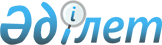 "2012-2014 жылдарға арналған аудандық бюджет туралы" 2011 жылғы 21 желтоқсандағы № 33-2 шешімге өзгерістер мен толықтырулар енгізу туралы
					
			Күшін жойған
			
			
		
					Шығыс Қазақстан облысы Тарбағатай аудандық мәслихатының 2012 жылғы 11 сәуірдегі N 3-5 шешімі. Шығыс Қазақстан облысы Әділет департаментінің Тарбағатай аудандық әділет басқармасында 2012 жылғы 23 сәуірде N 5-16-127 тіркелді. Шешімнің қабылдау мерзімінің өтуіне байланысты қолдану тоқтатылды (Тарбағатай аудандық мәслихатының 2012 жылғы 25 желтоқсандағы N 123 хаты)

      Ескерту. Шешімнің қабылдау мерзімінің өтуіне байланысты қолдану тоқтатылды (Тарбағатай аудандық мәслихатының 25.12.2012 N 123 хаты).      РҚАО ескертпесі.

      Құжаттың мәтінінде түпнұсқаның пунктуация мен орфографиясы  сақталған.

      Қазақстан Республикасының 2008 жылғы 4 желтоқсандағы Бюджет Кодексінің 106 бабының 2 тармағының 5) тармақшасына және 109 бабына, «Қазақстан Республикасындағы жергілікті мемлекеттік басқару және өзін-өзі басқару туралы» Қазақстан Республикасының 2001 жылғы 23 қаңтардағы Заңының 6 бабы 1 тармағының 1) тармақшасына, «2012-2014 жылдарға арналған облыстық бюджет туралы» 2011 жылғы 8 желтоқсандағы № 34/397-IV шешімге өзгерістер мен толықтырулар енгізу туралы» Шығыс Қазақстан облыстық мәслихатының 2012 жылғы 3 сәуірдегі № 3/16-V шешіміне (нормативтік құқықтық актілер мемлекеттік тіркеу Тізілімінде 2012 жылдың 6 сәуірінде № 2571 тіркелген) сәйкес Тарбағатай аудандық мәслихаты ШЕШІМ ҚАБЫЛДАДЫ:



      1. «2012-2014 жылдарға арналған аудандық бюджет туралы» Тарбағатай аудандық мәслихатының 2011 жылғы 21 желтоқсандағы № 33-2 шешіміне (нормативтік құқықтық актілерді мемлекеттік тіркеу Тізілімінде тіркелген № 5-16-119, «Тарбағатай» газетінің 2012 жылғы 9 қаңтардағы № 4-5 сандарында жарияланды) келесі өзгерістер мен толықтырулар енгізілсін:



      1) 1 тармақ келесі редакцияда жазылсын:

      «1. 2012-2014 жылдарға арналған аудандық бюджет тиісінше 1, 2 және 3 қосымшаларға сәйкес, соның ішінде 2012 жылға келесі көлемдерде бекітілсін:

      1) кірістер – 5 597 282,0 мың теңге, соның ішінде:

      салықтық түсімдер – 468 781,0 мың теңге;

      салықтық емес түсімдер – 2 496,0 мың теңге;

      негізгі капиталды сатудан түсетін түсімдер – 1 379,0 мың теңге;

      трансферттердің түсімдері – 5 124 626,0 мың теңге;

      2) шығындар – 5 549 894,3 мың теңге;

      3)таза бюджеттік кредит беру – 27 261,0 мың теңге;

      бюджеттік кредит – 29 124,0 мың теңге;

      бюджеттік кредиттерді өтеу – 1 863,0 мың теңге;

      4) қаржы активтерімен жасалатын операциялар бойынша сальдо – 89 561,0 мың теңге, соның ішінде:

      қаржы активтерін сатып алу – 89 561,0 мың теңге;

      5) бюджет тапшылығы (профициті) – -27 261,0 мың теңге;

      6) бюджет тапшылығын қаржыландыру (профицитін пайдалану) – 27 261,0 мың теңге.»;



      2) 3 тармақтың бірінші және үшінші абзацтары келесі редакцияда жазылсын:

      «2012 жылға ауданның жергілікті атқарушы органдарының резерві – 7 100,0 мың теңге болып бекітілсін, оның ішінде:»;

      «ауданның (облыстық маңызы бар қаланың) жергілікті атқарушы органының резерві – 4 484,0 мың теңге.»;



      3) 7 тармақтың бірінші, екінші, алтыншы және тоғызыншы абзацтары келесі редакцияда жазылсын:

      «Аудандық бюджетке облыстық бюджеттен – 831 621,0 мың теңге мөлшерде нысаналы трансферт көзделгені ескерілсін, оның ішінде:

      азаматтардың кейбір санаттарына материалдық көмек көрсетуге (ҰОС-на қатысушылар, ҰОС-ның мүгедектері және оларға теңестірілгендерге, қайтыс болған әскерилердің жанұясына) – 5 446,0 мың теңге;»;

      «Алтын алқамен», «Күміс алқамен» марапатталған немесе бұрын «Ардақты ана» атағын алған, сондай-ақ, І және ІІ дәрежелі «Ана даңқы» ордендерімен марапатталған көп балалы аналарға біржолғы материалдық көмекке – 20 600,0 мың теңге;»;

      «сумен жабдықтау жүйесін дамытуға – 74 634,0 мың теңге, оның ішінде: (Көкжыра, Жәнтікей ауылдарының сумен қамтамасыз ету желілерін қайта жаңғырту жұмыстарына – 64 345,0 мың теңге, Ақсуат ауылындағы су құбыры желісін қайта жаңғырту жұмыстарына – 10 289,0 мың теңге);»;



      4) 7 тармақ келесі мазмұндағы он алтыншы абзацпен толықтырылсын:

      «Ақсуат ауылындағы мәдениет үйіне күрделі жөндеу жүргізуге – 38131,0 мың теңге.»;



      5) 8 тармақтың бірінші, үшінші, төртінші, он екінші, он төртінші, он алтыншы және он жетінші абзацтары келесі редакцияда жазылсын:

      «Аудандық бюджетке Республикалық бюджеттен – 948 218,0 мың теңге көлемінде ағымдағы нысаналы трансферттер көзделгені ескерілсін, оның ішінде:»;

      «жалпы білім беруге – 68 505,0 мың теңге (негізгі орта және жалпы орта білім беретін мемлекеттік мекемелердегі физика, химия, биология кабинеттерін оқу жабдығымен жарақтандыруға – 8 194,0 мың теңге, үйден тәрбиеленіп оқытылатын мүгедек балаларды бағдарламалық құрал-жабдықтармен қамтамасыз ету – 11 500,0 мың теңге, мектепке дейінгі тәрбиелеу мен оқытуды қамтамасыз етуге – 48 911,0 мың теңге);

      жетім баланы (жетім балаларды) және ата-аналарының қамқорынсыз қалған баланы (балаларды) күтіп-ұстауға қамқоршыларына ай сайынғы ақшалай қаражат төлемдеріне – 12 092,0 мың теңге;»;

      «мамандардың әлеуметтік көмек көрсетуі жөніндегі шараларды іске асыру – 4 091,0 мың теңге;»;

      «сумен жабдықтау жүйесін дамытуға (Ақсуат ауылының су құбыры желісін қайта жаңғыртуға) – 102888,0 мың теңге;»;

      «республикалық бюджеттен нысаналы трансферттер ретінде «Өңірлерді дамыту» бағдарламасы шеңберінде өңірлердің экономикалық дамуына жәрдемдесу жөніндегі шараларды іске асыруда ауылдық (селолық) округтарды жайластыру мәселелерін шешу үшін іс-шараларды іске асыру – 6 035,0 мың теңге;

      мектеп мұғалімдеріне біліктілік санаты үшін қосымша ақының мөлшерін ұлғайтуға 33 586,0 мың теңге;»;



      6) 8 тармақ келесі мазмұндағы он сегізінші және он тоғызыншы абзацтармен толықтырылсын:

      «Жұмыспен қамту-2020 бағдарламасы бойынша ауылдық елді мекендерді дамыту шеңберінде объектілерді жөндеуге - 46519,0 мың теңге;

      жұмыспен қамту-2020 Бағдарламасы бойынша ауылдық елді мекендерді дамыту шеңберінде объектілерді жөндеу және абаттандыруға - 12529,0 мың теңге.»;



      7) аталған шешімнің 1, 4, 7, 8, 9 қосымшалары осы шешімнің 1, 2, 3, 4, 5 қосымшаларына сәйкес жаңа редакцияда жазылсын.



      2. Осы шешім 2012 жылғы 1 қаңтардан бастап қолданысқа енгізіледі.

       Сессия төрағасы                            С. Омарбеков      Тарбағатай аудандық

      мәслихатының хатшысы                       М. Мағжаев

Тарбағатай аудандық мәслихатының

2012 жылғы 11 сәуірдегі № 3-5

шешіміне № 1 қосымшаТарбағатай аудандық мәслихатының

2011 жылғы 21 желтоқсандағы № 33-2

шешіміне № 1 қосымша 2012 жылға арналған Тарбағатай ауданының бюджеті      Экономика және бюджеттік жоспарлау

      бөлімінің бастығы                          А. Аққазин

Тарбағатай аудандық мәслихатының

2012 жылғы 11 сәуірдегі № 3-5

шешіміне № 2 қосымшаТарбағатай аудандық мәслихатының

2011 жылғы 21 желтоқсандағы № 33-2

шешіміне № 4 қосымша 2012 жылға арналған ауылдық, кенттік округ әкімі аппараттарының

бюджеттік бағдарламалар тізбесі      Экономика және бюджеттік жоспарлау

      бөлімінің бастығы                          А. Аққазин 

Тарбағатай аудандық мәслихатының

2012 жылғы 11 сәуірдегі № 3-5

шешіміне № 3 қосымшаТарбағатай аудандық мәслихатының

2011 жылғы 21 желтоқсандағы № 33-2

шешіміне № 7 қосымша Облыстық бюджеттерден берілген нысаналы трансферттер      Экономика және бюджеттік

      жоспарлау бөлімінің бастығы                А. Аққазин

Тарбағатай аудандық мәслихатының

2012 жылғы 11 сәуірдегі № 3-5

шешіміне № 4 қосымшаТарбағатай аудандық мәслихатының

2011 жылғы 21 желтоқсандағы № 33-2

шешіміне № 8 қосымша Республикалық бюджеттен берілген нысаналы трансферттер      Экономика және бюджеттік

      жоспарлау бөлімінің бастығы                А. Аққазин

Тарбағатай аудандық мәслихатының

2012 жылғы 11 сәуірдегі № 3-5

шешіміне № 5 қосымшаТарбағатай аудандық мәслихатының

2011 жылғы 21 желтоқсандағы № 33-2

шешіміне № 9 қосымша Бюджет қаражаты қалдықтарының пайдалануы      Экономика және бюджеттік

      жоспарлау бөлімінің бастығы                А. Аққазин
					© 2012. Қазақстан Республикасы Әділет министрлігінің «Қазақстан Республикасының Заңнама және құқықтық ақпарат институты» ШЖҚ РМК
				СанатСанатСанатСанатСомасы

(мың тенге)СыныпСыныпСыныпСомасы

(мың тенге)Ішкі сыныпІшкі сыныпСомасы

(мың тенге)Түсімдер атауыСомасы

(мың тенге)I. КІРІСТЕР5597282,01САЛЫҚ ТҮСІМДЕРІ468781,01Табыс салығы220668,02Жеке табыс салығы220668,03Әлеуметтік салық180063,01Әлеуметтік салық180063,04Меншік салығы57312,01Мүлік салығы18693,03Жер салығы6083,04Көлік құралдарына салынатын салық29277,05Бірыңғай жер салығы3259,05Тауарларға, жұмыстарға және атқарылған қызметтерге салынатын ішкі салық6095,02Акциздер2068,03Табиғи және басқа да ресурстарды пайдаланғаны үшiн түсетiн түсiмдер420,04Кәсiпкерлiк және кәсiби қызметтi жүргiзгенi үшiн алынатын алымдар3357,05Ойын бизнесіне салық250,08Уәкілетті мемлекеттік органдар немесе міндетті тұлғалар құжаттар бергені немесе заңды әрекет жасау үшін алынатын міндетті төлемдер4643,01Мемлекеттік баж4643,02САЛЫҚТЫҚ ЕМЕС ТҮСІМДЕР2496,01Мемлекеттік меншіктен түсетін кірістер1572,05Мемлекет меншігіндегі мүлікті жалға беруден түсетін кірістер1570,07Мемлекеттік бюджеттен берілген кредиттер бойынша сыйақылар2,06Басқа да салықтық емес түсімдер924,01Басқа да салықтық емес түсімдер924,03НЕГІЗГІ КАПИТАЛДЫ САТУДАН ТҮСІМДЕР1379,0Жерді және материалдық емес активтерді сату1379,01Жерді сату1379,04РЕСМИ ТРАНСФЕРТТЕР ТҮСІМДЕРІ5124626,02Мемлекеттік жоғары басқару органдарынан түсетін трансферттер5124626,02Облыстық бюджеттен түсетін трансферттер5124626,0Функционалдық топФункционалдық топФункционалдық топФункционалдық топФункционалдық топСомасы

(мың теңге)Кіші функцияКіші функцияКіші функцияКіші функцияСомасы

(мың теңге)Бюджеттік бағдарлама әкімшісіБюджеттік бағдарлама әкімшісіБюджеттік бағдарлама әкімшісіСомасы

(мың теңге)БағдарламаБағдарламаСомасы

(мың теңге)Шығындар атауыСомасы

(мың теңге)II. ШЫҒЫНДАР5 549 894,301Жалпы сипаттағы мемлекеттiк қызметтер378 434,01Мемлекеттiк басқарудың жалпы функцияларын орындайтын өкiлдi, атқарушы және басқа органдар328 544,0112Аудан (облыстық маңызы бар қала) мәслихатының аппараты17 037,0001Аудан (облыстық маңызы бар қала) мәслихатының қызметін қамтамасыз ету жөніндегі қызметтер17 037,0122Аудан (облыстық маңызы бар қала) әкімінің аппараты92 538,0001Аудан (облыстық маңызы бар қала) әкімінің қызметін қамтамасыз ету жөніндегі қызметтер82 318,0002Ақпараттық жүйелер құру4 140,0003Мемлекеттік органдардың күрделі шығыстары6 080,0123Қаладағы аудан, аудандық маңызы бар қала, кент, ауыл (село), ауылдық (селолық) округ әкімінің аппараты218 969,0001Қаладағы аудан, аудандық маңызы бар қаланың, кент, ауыл (село), ауылдық (селолық) округ әкімінің қызметін қамтамасыз ету жөніндегі қызметтер215 329,0022Мемлекеттік органның күрделі шығыстары3 640,02Қаржылық қызмет33 293,0452Ауданның (облыстық маңызы бар қаланың) қаржы бөлімі33 293,0001Ауданның (облыстық маңызы бар қаланың) бюджетін орындау және ауданның (облыстық маңызы бар қаланың) коммуналдық меншігін басқару саласындағы мемлекеттік саясатты іске асыру жөніндегі қызметтер20 693,0002Ақпараттық жүйелер құру4 188,0003Салық салу мақсатында мүлікті бағалауды жүргізу356,0004Біржолғы талондарды беру жөніндегі жұмысты ұйымдастыру және біржолғы талондарды сатудан түскен сомаларды толық алынуын қамтамасыз ету1 826,0018Мемлекеттік органның күрделі шығыстары6 230,05Жоспарлау және статистикалық қызмет16 597,0453Ауданның (облыстық маңызы бар қаланың) экономика және бюджеттік жоспарлау бөлімі16 597,0001Экономикалық саясатты, мемлекеттік жоспарлау жүйесін қалыптастыру мен дамыту және ауданды (облыстық маңызы бар қаланы) басқару саласындағы мемлекеттік саясатты іске асыру жөніндегі қызметтер16 597,002Қорғаныс13 842,01Әскери мұқтаждар7 880,0122Аудан (облыстық маңызы бар қала) әкімінің аппараты7 880,0005Жалпыға бірдей әскери міндетті атқару шеңберіндегі іс-шаралар7 880,02Төтенше жағдайлар жөнiндегi жұмыстарды ұйымдастыру5 962,0122Аудан (облыстық маңызы бар қала) әкімінің аппараты5 962,0006Аудан (облыстық маңызы бар қала) ауқымындағы төтенше жағдайлардың алдын алу және жою2 616,0007Аудандық (қалалық) ауқымдағы дала өрттерінің, сондай-ақ мемлекеттік өртке қарсы қызмет органдары құрылмаған елдi мекендерде өрттердің алдын алу және оларды сөндіру жөніндегі іс-шаралар3 346,003Қоғамдық тәртіп, қауіпсіздік, құқықтық, сот, қылмыстық-атқару қызметі600,01Құқық қорғау қызметi600,0458Ауданның (облыстық маңызы бар қаланың) тұрғын үй-коммуналдық шаруашылығы, жолаушылар көлігі және автомобиль жолдары бөлімі600,0021Елдi мекендерде жол қозғалысы қауiпсiздiгін қамтамасыз ету600,004Бiлiм беру3 245 769,41Мектепке дейiнгi тәрбие және оқыту163 826,0464Ауданның (облыстық маңызы бар қаланың) білім бөлімі163 826,0009Мектепке дейінгі тәрбиелеу мен оқытуды қамтамасыз ету161 057,0021Республикалық бюджеттен берілетін нысаналы трансферттер есебінен мектепке дейінгі ұйымдардың тәрбиешілеріне біліктілік санаты үшін қосымша ақының мөлшерін ұлғайту2 769,02Бастауыш, негізгі орта және жалпы орта білім беру2 621 319,4123Қаладағы аудан, аудандық маңызы бар қала, кент, ауыл (село), ауылдық (селолық) округ әкімінің аппараты260,0005Ауылдық (селолық) жерлерде балаларды мектепке дейін тегін алып баруды және кері алып келуді ұйымдастыру260,0464Ауданның (облыстық маңызы бар қаланың) білім бөлімі2 621 059,4003Жалпы білім беру2 536 429,4006Балаларға қосымша білім беру 49 940,0063Республикалық бюджеттен берілетін трансферттер есебінен «Назарбаев Зияткерлік мектептері» ДБҰ-ның оқу бағдарламалары бойынша біліктілікті арттырудан өткен мұғалімдерге еңбекақыны арттыру1 104,0064Республикалық бюджеттен берілетін трансферттер есебінен мектеп мұғалімдеріне біліктілік санаты үшін қосымша ақының мөлшерін ұлғайту33 586,09Бiлiм беру саласындағы өзге де қызметтер460 624,0464Ауданның (облыстық маңызы бар қаланың) білім бөлімі50 178,0001Жергілікті деңгейде білім беру саласындағы мемлекеттік саясатты іске асыру жөніндегі қызметтер13 008,0005Ауданның (облыстық маңызы бар қаланың) мемлекеттік білім беру мекемелер үшін оқулықтар мен оқу-әдiстемелiк кешендерді сатып алу және жеткізу13 500,0007Аудандық (қалалық) ауқымдағы мектеп олимпиадаларын және мектептен тыс іс-шараларды өткiзу78,0015Республикалық бюджеттен берілетін трансферттер есебінен жетім баланы (жетім балаларды) және ата-аналарының қамқорынсыз қалған баланы (балаларды) күтіп-ұстауға асыраушыларына ай сайынғы ақшалай қаражат төлемдері12 092,0020Республикалық бюджеттен берілетін трансферттер есебінен үйде оқытылатын мүгедек балаларды жабдықпен, бағдарламалық қамтыммен қамтамасыз ету11 500,0466Ауданның (облыстық маңызы бар қаланың) сәулет, қала құрылысы және құрылыс бөлімі410 446,0037Білім беру объектілерін салу және реконструкциялау410 446,006Әлеуметтiк көмек және әлеуметтiк қамсыздандыру432 718,02Әлеуметтiк көмек407 288,0451Ауданның (облыстық маңызы бар қаланың) жұмыспен қамту және әлеуметтік бағдарламалар бөлімі407 288,0002Еңбекпен қамту бағдарламасы50 944,0004Ауылдық жерлерде тұратын денсаулық сақтау, білім беру, әлеуметтік қамтамасыз ету, мәдениет және спорт мамандарына отын сатып алуға Қазақстан Республикасының заңнамасына сәйкес әлеуметтік көмек көрсету20 752,0005Мемлекеттік атаулы әлеуметтік көмек24 742,0006Тұрғын үй көмегі3 556,0007Жергілікті өкілетті органдардың шешімі бойынша мұқтаж азаматтардың жекелеген топтарына әлеуметтік көмек74 712,0010Үйден тәрбиеленіп оқытылатын мүгедек балаларды материалдық қамтамасыз ету7 475,0014Мұқтаж азаматтарға үйде әлеуметтiк көмек көрсету61 609,001618 жасқа дейінгі балаларға мемлекеттік жәрдемақылар147 363,0017Мүгедектерді оңалту жеке бағдарламасына сәйкес, мұқтаж мүгедектерді міндетті гигиеналық құралдармен және ымдау тілі мамандарының қызмет көрсетуін, жеке көмекшілермен қамтамасыз ету1 646,0023Жұмыспен қамту орталықтарының қызметін қамтамасыз ету14 489,09Әлеуметтiк көмек және әлеуметтiк қамтамасыз ету салаларындағы өзге де қызметтер25 430,0451Ауданның (облыстық маңызы бар қаланың) жұмыспен қамту және әлеуметтік бағдарламалар бөлімі25 430,0001Жергілікті деңгейде жұмыспен қамтуды қамтамасыз ету және халық үшін әлеуметтік бағдарламаларды іске асыру саласындағы мемлекеттік саясатты іске асыру жөніндегі қызметтер21 430,0011Жәрдемақыларды және басқа да әлеуметтік төлемдерді есептеу, төлеу мен жеткізу бойынша қызметтерге ақы төлеу4 000,007Тұрғын үй-коммуналдық шаруашылық991 414,01Тұрғын үй шаруашылығы127 273,0455Ауданның (облыстық маңызы бар қаланың) мәдениет және тілдерді дамыту бөлімі46 519,0024Жұмыспен қамту-2020 бағдарламасы бойынша ауылдық елді мекендерді дамыту шеңберінде объектілерді жөндеу46 519,0458Ауданның (облыстық маңызы бар қаланың) тұрғын үй-коммуналдық шаруашылығы, жолаушылар көлігі және автомобиль жолдары бөлімі20 729,0003Мемлекеттік тұрғын үй қорының сақталуын ұйымдастыру500,0004Азматтардың жекелеген санаттарын тұрғын үймен қамтамасыз ету7 700,0041Жұмыспен қамту-2020 бағдарламасы бойынша ауылдық елді мекендерді дамыту шеңберінде объектілерді жөндеу және абаттандыру12 529,0466Ауданның (облыстық маңызы бар қаланың) сәулет, қала құрылысы және құрылыс бөлімі60 025,0003Мемлекеттік коммуналдық тұрғын үй қорының тұрғын үйін жобалау, салу және (немесе) сатып алу60 025,02Коммуналдық шаруашылық712 308,0458Ауданның (облыстық маңызы бар қаланың) тұрғын үй-коммуналдық шаруашылығы, жолаушылар көлігі және автомобиль жолдары бөлімі121 445,0012Сумен жабдықтау және су бұру жүйесінің жұмыс істеуі121 445,0466Ауданның (облыстық маңызы бар қаланың) сәулет, қала құрылысы және құрылыс бөлімі590 863,0005Коммуналдық шаруашылығын дамыту400 891,0006Сумен жабдықтау және су бұру жүйесін дамыту189 972,03Елді-мекендерді көркейту151 833,0123Қаладағы аудан, аудандық маңызы бар қала, кент, ауыл (село), ауылдық (селолық) округ әкімінің аппараты36 027,0008Елді мекендердің көшелерін жарықтандыру8 927,0009Елді мекендердің санитариясын қамтамасыз ету2 900,0011Елді мекендерді абаттандыру мен көгалдандыру24 200,0458Ауданның (облыстық маңызы бар қаланың) тұрғын үй-коммуналдық шаруашылығы, жолаушылар көлігі және автомобиль жолдары бөлімі115 806,0016Елдi мекендердiң санитариясын қамтамасыз ету4 000,0018Елдi мекендердi абаттандыру және көгалдандыру111 806,008Мәдениет, спорт, туризм және ақпараттық кеңістiк261 353,01Мәдениет саласындағы қызмет118 144,0123Қаладағы аудан, аудандық маңызы бар қала, кент, ауыл (село), ауылдық (селолық) округ әкімінің аппараты1 600,0006Жергілікті деңгейде мәдени-демалыс жұмыстарын қолдау1 600,0455Ауданның (облыстық маңызы бар қаланың) мәдениет және тілдерді дамыту бөлімі116 544,0003Мәдени-демалыс жұмысын қолдау116 544,02Спорт63 900,0465Ауданның (облыстық маңызы бар қаланың) Дене шынықтыру және спорт бөлімі36 405,0005Ұлттық және бұқаралық спорт түрлерін дамыту21 565,0006Аудандық (облыстық маңызы бар қалалық) деңгейде спорттық жарыстар өткiзу2 800,0007Әртүрлi спорт түрлерi бойынша ауданның (облыстық маңызы бар қаланың) құрама командаларының мүшелерiн дайындау және олардың облыстық спорт жарыстарына қатысуы12 040,0466Ауданның (облыстық маңызы бар қаланың) сәулет, қала құрылысы және құрылыс бөлімі27 495,0008Cпорт және туризм объектілерін дамыту27 495,03Ақпараттық кеңiстiк42 971,0455Ауданның (облыстық маңызы бар қаланың) мәдениет және тілдерді дамыту бөлімі32 771,0006Аудандық (қалалық) кiтапханалардың жұмыс iстеуi32 378,0007Мемлекеттік тілді және Қазақстан халықтарының басқа да тілдерін дамыту393,0456Ауданның (облыстық маңызы бар қаланың) ішкі саясат бөлімі10 200,0002Газеттер мен журналдар арқылы мемлекеттік ақпараттық саясат жүргізу жөніндегі қызметтер10 200,09Мәдениет, спорт, туризм және ақпараттық кеңiстiктi ұйымдастыру жөнiндегi өзге де қызметтер36 338,0455Ауданның (облыстық маңызы бар қаланың) мәдениет және тілдерді дамыту бөлімі7 055,0001Жергілікті деңгейде тілдерді және мәдениетті дамыту саласындағы мемлекеттік саясатты іске асыру жөніндегі қызметтер7 055,0456Ауданның (облыстық маңызы бар қаланың) ішкі саясат бөлімі18 555,0001Жергілікті деңгейде ақпарат, мемлекеттілікті нығайту және азаматтардың әлеуметтік сенімділігін қалыптастыру саласында мемлекеттік саясатты іске асыру жөніндегі қызметтер13 448,0003Жастар саясаты саласындағы өңірлік бағдарламаларды iске асыру3 317,0006Мемлекеттік органдардың күрделі шығыстары1 790,0465Ауданның (облыстық маңызы бар қаланың) Дене шынықтыру және спорт бөлімі10 728,0001Жергілікті деңгейде дене шынықтыру және спорт саласындағы мемлекеттік саясатты іске асыру жөніндегі қызметтер10 728,010Ауыл, су, орман, балық шаруашылығы, ерекше қорғалатын табиғи аумақтар, қоршаған ортаны және жануарлар дүниесін қорғау, жер қатынастары146 901,01Ауыл шаруашылығы19 765,0453Ауданның (облыстық маңызы бар қаланың) экономика және бюджеттік жоспарлау бөлімі4 091,0099Мамандардың әлеуметтік көмек көрсетуі жөніндегі шараларды іске асыру4 091,0474Ауданның (облыстық маңызы бар қаланың) ауыл шаруашылығы және ветеринария бөлімі15 674,0001Жергілікті деңгейде ауыл шаруашылығы және ветеринария саласындағы мемлекеттік саясатты іске асыру жөніндегі қызметтер12 370,0003Мемлекеттік органның күрделі шығыстары1 570,0007Қаңғыбас иттер мен мысықтарды аулауды және жоюды ұйымдастыру1 734,06Жер қатынастары8 511,0463Ауданның (облыстық маңызы бар қаланың) жер қатынастары бөлімі8 511,0001Аудан (облыстық маңызы бар қала) аумағында жер қатынастарын реттеу саласындағы мемлекеттік саясатты іске асыру жөніндегі қызметтер8 511,09Ауыл, су, орман, балық шаруашылығы және қоршаған ортаны қорғау мен жер қатынастары саласындағы өзге де қызметтер118 625,0474Ауданның (облыстық маңызы бар қаланың) ауыл шаруашылығы және ветеринария бөлімі118 625,0013Эпизоотияға қарсы іс-шаралар жүргізу118 625,011Өнеркәсіп, сәулет, қала құрылысы және құрылыс қызметі10 865,02Сәулет, қала құрылысы және құрылыс қызметі10 865,0466Ауданның (облыстық маңызы бар қаланың) сәулет, қала құрылысы және құрылыс бөлімі10 865,0001Құрылыс, облыс қалаларының, аудандарының және елді мекендерінің сәулеттік бейнесін жақсарту саласындағы мемлекеттік саясатты іске асыру және ауданның (облыстық маңызы бар қаланың) аумағында ұтымды және тиімді қала құрылысын игеруді қамтамасыз ету жөніндегі қызметтер10 865,012Көлiк және коммуникация31 958,01Автомобиль көлiгi31 000,0458Ауданның (облыстық маңызы бар қаланың) тұрғын үй-коммуналдық шаруашылығы, жолаушылар көлігі және автомобиль жолдары бөлімі31 000,0022Көлік инфрақұрылымын дамыту3 000,0023Автомобиль жолдарының жұмыс істеуін қамтамасыз ету28 000,0009Көлiк және коммуникациялар саласындағы өзге де қызметтер958,0458Ауданның (облыстық маңызы бар қаланың) тұрғын үй-коммуналдық шаруашылығы, жолаушылар көлігі және автомобиль жолдары бөлімі958,0024Кентiшiлiк (қалаiшiлiк), қала маңындағы ауданiшiлiк қоғамдық жолаушылар тасымалдарын ұйымдастыру958,013Өзгелер33 998,03Кәсiпкерлiк қызметтi қолдау және бәсекелестікті қорғау10 106,0469Ауданның (облыстық маңызы бар қаланың) кәсіпкерлік бөлімі10 106,0001Жергілікті деңгейде кәсіпкерлік пен өнеркәсіпті дамыту саласындағы мемлекеттік саясатты іске асыру жөніндегі қызметтер8 216,0003Кәсіпкерлік қызметті қолдау320,0004Мемлекеттік органның күрделі шығыстары1 570,09Өзгелер23 892,0452Ауданның (облыстық маңызы бар қаланың) қаржы бөлімі4 484,0012Ауданның (облыстық маңызы бар қаланың) жергілікті атқарушы органының резерві4 484,0453Ауданның (облыстық маңызы бар қаланың) экономика және бюджеттік жоспарлау бөлімі2 000,0003Жергілікті бюджеттік инвестициялық жобалардың және концессиялық жобалардың техникалық-экономикалық негіздемелерін әзірлеу және оған сараптама жүргізу2 000,0458Ауданның (облыстық маңызы бар қаланың) тұрғын үй-коммуналдық шаруашылығы, жолаушылар көлігі және автомобиль жолдары бөлімі17 408,0001Жергілікті деңгейде тұрғын үй-коммуналдық шаруашылығы, жолаушылар көлігі және автомобиль жолдары саласындағы мемлекеттік саясатты іске асыру жөніндегі қызметтер11 373,0040Республикалық бюджеттен нысаналы трансферттер ретінде «Өңірлерді дамыту» бағдарламасы шеңберінде өңірлердің экономикалық дамуына жәрдемдесу жөніндегі шараларды іске асыруда ауылдық (селолық) округтарды жайластыру мәселелерін шешу үшін іс-шараларды іске асыру6 035,014Борышқа қызмет көрсету2,01Борышқа қызмет көрсету2,0452Ауданның (облыстық маңызы бар қаланың) қаржы бөлімі2,0013Жергілікті атқарушы органдардың облыстық бюджеттен қарыздар бойынша сыйақылар мен өзге де төлемдерді төлеу бойынша борышына қызмет көрсету2,015Трансферттер2 039,91Трансферттер2 039,9452Ауданның (облыстық маңызы бар қаланың) қаржы бөлімі2 039,9006Пайдаланылмаған (толық пайдаланылмаған) нысаналы трансферттерді қайтару283,9024Мемлекеттік органдардың функцияларын мемлекеттік басқарудың төмен тұрған деңгейлерінен жоғарғы деңгейлерге беруге байланысты жоғары тұрған бюджеттерге берілетін ағымдағы нысаналы трансферттер1 756,0IІІ. Таза бюджеттік кредит беру27261,0бюджеттік кредиттер29124,010Ауыл, су, орман, балық шаруашылығы, ерекше қорғалатын табиғи аумақтар, қоршаған ортаны және жануарлар дүниесін қорғау, жер қатынастары291241Ауыл шаруашылығы29124453Ауданның (облыстық маңызы бар қаланың) экономика және бюджеттік жоспарлау бөлімі29124006Мамандарды әлеуметтік қолдау шараларын іске асыру үшін бюджеттік кредиттер29 124,05Бюджеттік кредиттерді өтеу1863,001Бюджеттік кредиттерді өтеу1863,01Мемлекеттік бюджеттен берілген бюджеттік кредиттерді өтеу1 863,0ІV. Қаржы активтерімен жасалатын операциялар бойынша сальдо89561,0қаржы активтерін сатып алу89 561,013Өзгелер89561,09Өзгелер89 561,0458Ауданның (облыстық маңызы бар қаланың) тұрғын үй-коммуналдық шаруашылығы, жолаушылар көлігі және автомобиль жолдары бөлімі47 442,0065Заңды тұлғалардың жарғылық капиталын қалыптастыру немесе ұлғайту47 442,0469Ауданның (облыстық маңызы бар қаланың) кәсіпкерлік бөлімі37 119,0065Заңды тұлғалардың жарғылық капиталын қалыптастыру немесе ұлғайту37 119,0474Ауданның (облыстық маңызы бар қаланың) ауыл шаруашылығы және ветеринария бөлімі5 000,0065Заңды тұлғалардың жарғылық капиталын қалыптастыру немесе ұлғайту5 000,0V. Бюджет тапшылығы (профициті)-27261,0VI. Бюджет тапшылығын қаржыландыру (профицитін пайдалану)27 261,0 7Қарыздардың түсуі29 124,0 01Ішкі мемлекеттік қарыздар29 124,0 2Қарыз шарттары29 124,016Қарыздарды өтеу1863,01Қарыздарды өтеу1863,0452Ауданның (облыстық маңызы бар қаланың) қаржы бөлімі1863,0008Жергілікті атқарушы органның жоғары тұрған бюджет алдындағы борышын өтеу1 863,08Бюджет қаражатының пайдаланылатын қалдықтары42173,301Бюджет қаражаты қалдықтары42173,301Бюджет қаражатының бос қалдықтары42 173,3Функционалдық топФункционалдық топФункционалдық топФункционалдық топФункционалдық топСомасы

(мың теңге)Кіші функцияКіші функцияКіші функцияКіші функцияСомасы

(мың теңге)Бюджеттік бағдарлама әкімшісіБюджеттік бағдарлама әкімшісіБюджеттік бағдарлама әкімшісіСомасы

(мың теңге)БағдарламаБағдарламаСомасы

(мың теңге)Шығындар атауыСомасы

(мың теңге)II. ШЫҒЫНДАР256 856,001Жалпы сипаттағы мемлекеттiк қызметтер218 969,01Мемлекеттiк басқарудың жалпы функцияларын орындайтын өкiлдi, атқарушы және басқа органдар218 969,0123Қаладағы аудан, аудандық маңызы бар қала, кент, ауыл (село), ауылдық (селолық) округ әкімінің аппараты218 969,0001Қаладағы аудан, аудандық маңызы бар қаланың, кент, ауыл (село), ауылдық (селолық) округ әкімінің қызметін қамтамасыз ету жөніндегі қызметтер215 329,0оның ішінде:Ақсуат ауылдық округі әкімі аппараты17 487,0Ақжар ауылдық округі әкімі аппараты21 000,0Тұғыл кенттік округі әкімі аппараты16 284,0Екпін ауылдық округі әкімі аппараты9 849,0Жәнтікей ауылдық округі әкімі аппараты12 262,0Жаңа ауыл ауылдық округі әкімі аппараты11 445,0Жетіарал ауылдық округі әкімі аппараты12 148,0Қабанбай ауылдық округі әкімі аппараты12 028,0Қарасу ауылдық округі әкімі аппараты11 349,0Кіндікті ауылдық округі әкімі аппараты9 856,0Көкжыра ауылдық округі әкімі аппараты11 975,0Құмкөл ауылдық округі әкімі аппараты13 642,0Құйған ауылдық округі әкімі аппараты11 579,0Қызыл кесік ауылдық округі әкімі аппараты11 682,0Сәтпаев ауылдық округі әкімі аппараты11 062,0Ойшілік ауылдық округі әкімі аппараты10 505,0Манырақ ауылдық округі әкімі аппараты11 176,0022Мемлекеттік органның күрделі шығыстары3 640,0оның ішінде:Сәтпаев ауылдық округі әкімі аппараты150,0Ақжар ауылдық округі әкімі аппараты1 570,0Жәнтікей ауылдық округі әкімі аппараты1 920,004Бiлiм беру260,02Бастауыш, негізгі орта және жалпы орта білім беру260,0123Қаладағы аудан, аудандық маңызы бар қала, кент, ауыл (село), ауылдық (селолық) округ әкімінің аппараты260,0005Ауылдық (селолық) жерлерде балаларды мектепке дейін тегін алып баруды және кері алып келуді ұйымдастыру260,0Сәтпаев ауылдық округі әкімі аппараты260,007Тұрғын үй-коммуналдық шаруашылық36 027,03Елді-мекендерді көркейту36 027,0123Қаладағы аудан, аудандық маңызы бар қала, кент, ауыл (село), ауылдық (селолық) округ әкімінің аппараты36 027,0008Елді мекендерде көшелерді жарықтандыру8 927,0оның ішінде:Ақсуат ауылдық округі әкімі аппараты4 000,0Ақжар ауылдық округі әкімі аппараты2 000,0Тұғыл кенттік округі әкімі аппараты1 450,0Кіндікті ауылдық округі әкімі аппараты145,0Қабанбай ауылдық округі әкімі аппараты100,0Қызыл кесік ауылдық округі әкімі аппараты150,0Сатпаев ауылдық округі әкімі аппараты100,0Жәнтікей ауылдық округі әкімі аппараты150,0Манырақ ауылдық округі әкімі аппараты232,0Екпін ауылдық округі әкімі аппараты300,0Ойшілік ауылдық округі әкімі аппараты300,0009Елді мекендердің санитариясын қамтамасыз ету2 900,0оның ішінде:Ақсуат ауылдық округі әкімі аппараты500,0Ақжар ауылдық округі әкімі аппараты500,0Тұғыл кенттік округі әкімі аппараты500,0Екпін ауылдық округі әкімі аппараты100,0Жәнтікей ауылдық округі әкімі аппараты100,0Жаңа ауыл ауылдық округі әкімі аппараты100,0Жетіарал ауылдық округі әкімі аппараты100,0Қабанбай ауылдық округі әкімі аппараты100,0Қарасу ауылдық округі әкімі аппараты100,0Кіндікті ауылдық округі әкімі аппараты100,0Көкжыра ауылдық округі әкімі аппараты100,0Құмкөл ауылдық округі әкімі аппараты100,0Құйған ауылдық округі әкімі аппараты100,0Қызыл кесік ауылдық округі әкімі аппараты100,0Сәтпаев ауылдық округі әкімі аппараты100,0Ойшілік ауылдық округі әкімі аппараты100,0Манырақ ауылдық округі әкімі аппараты100,0011Елді мекендерді абаттандыру мен көгалдандыру24 200,0оның ішінде:Ақсуат ауылдық округі әкімі аппараты2 200,0Ойшілік ауылдық округі әкімі аппараты2 000,0Құмкөл ауылдық округі әкімі аппараты2 000,0Екпін ауылдық округі әкімі аппараты2 000,0Қызыл кесік ауылдық округі әкімі аппараты4 000,0Сәтпаев ауылдық округі әкімі аппараты2 000,0Құйған ауылдық округі әкімі аппараты2 000,0Тұғыл кенттік округі әкімі аппараты2 000,0Жаңа ауыл ауылдық округі әкімі аппараты2 000,0Қарасу ауылдық округі әкімі аппараты2 000,0Манырақ ауылдық округі әкімі аппараты2 000,008Мәдениет, спорт, туризм және ақпараттық кеңістiк1 600,01Мәдениет саласындағы қызмет1 600,0123Қаладағы аудан, аудандық маңызы бар қала, кент, ауыл (село), ауылдық (селолық) округ әкімінің аппараты1 600,0006Жергілікті деңгейде мәдени-демалыс жұмыстарын қолдау1 600,0оның ішінде:Ақжар ауылдық округі әкімі аппараты100,0Тұғыл кенттік округі әкімі аппараты100,0Екпін ауылдық округі әкімі аппараты100,0Жәнтікей ауылдық округі әкімі аппараты100,0Жаңа ауыл ауылдық округі әкімі аппараты100,0Жетіарал ауылдық округі әкімі аппараты100,0Қабанбай ауылдық округі әкімі аппараты100,0Қарасу ауылдық округі әкімі аппараты100,0Кіндікті ауылдық округі әкімі аппараты100,0Көкжыра ауылдық округі әкімі аппараты100,0Құмкөл ауылдық округі әкімі аппараты100,0Құйған ауылдық округі әкімі аппараты100,0Қызыл кесік ауылдық округі әкімі аппараты100,0Сәтпаев ауылдық округі әкімі аппараты100,0Ойшілік ауылдық округі әкімі аппараты100,0Манырақ ауылдық округі әкімі аппараты100,0Функционалдық топФункционалдық топФункционалдық топФункционалдық топФункционалдық топСомасы

(мың теңге)Кіші функцияКіші функцияКіші функцияКіші функцияСомасы

(мың теңге)Бюджеттік бағдарлама әкімшісіБюджеттік бағдарлама әкімшісіБюджеттік бағдарлама әкімшісіСомасы

(мың теңге)БағдарламаБағдарламаСомасы

(мың теңге)Шығындар атауыСомасы

(мың теңге)Облыстық бюджеттен берілген нысаналы трансферттер831 621,0оның ішінде:04Бiлiм беру489 546,02Бастауыш, негізгі орта және жалпы орта білім беру107 500,0464Ауданның (облыстық маңызы бар қаланың) білім бөлімі107 500,0003Жалпы білім беру107 500,09Бiлiм беру саласындағы өзге де қызметтер382 046,0466Ауданның (облыстық маңызы бар қаланың) сәулет, қала құрылысы және құрылыс бөлімі382 046,0037Білім беру объектілерін салу және реконструкциялау382 046,006Әлеуметтiк көмек және әлеуметтiк қамсыздандыру66 588,002Әлеуметтiк көмек66 588,0451Ауданның (облыстық маңызы бар қаланың) жұмыспен қамту және әлеуметтік бағдарламалар бөлімі66 588,0007Жергілікті өкілетті органдардың шешімі бойынша азаматтардың жекелеген топтарына әлеуметтік көмек66 588,007Тұрғын үй-коммуналдық шаруашылық234 978,01Тұрғын үй шаруашылығы2 440,0466Ауданның (облыстық маңызы бар қаланың) сәулет, қала құрылысы және құрылыс бөлімі2 440,0003Мемлекеттік коммуналдық тұрғын үй қорының тұрғын үйін жобалау, салу және (немесе) сатып алу2 440,02Коммуналдық шаруашылық183 725,0458Ауданның (облыстық маңызы бар қаланың) тұрғын үй-коммуналдық шаруашылығы, жолаушылар көлігі және автомобиль жолдары бөлімі69 002,0012Сумен жабдықтау және су бөлу жүйесінің қызмет етуі 69 002,0466Ауданның (облыстық маңызы бар қаланың) сәулет, қала құрылысы және құрылыс бөлімі114 723,0005Коммуналдық шаруашылықты дамыту40 089,0006Сумен жабдықтау жүйесін дамыту74 634,0Елді-мекендерді көркейту48 813,0458Ауданның (облыстық маңызы бар қаланың) тұрғын үй-коммуналдық шаруашылығы, жолаушылар көлігі және автомобиль жолдары бөлімі48 813,0018Елдi мекендердi абаттандыру және көгалдандыру48 813,008Мәдениет, спорт, туризм және ақпараттық кеңістiк40 509,01Мәдениет саласындағы қызмет38 131,0455Ауданның (облыстық маңызы бар қаланың) мәдениет және тілдерді дамыту бөлімі38 131,0003Мәдени-демалыс жұмысын қолдау38 131,09Мәдениет, спорт, туризм және ақпараттық кеңiстiктi ұйымдастыру жөнiндегi өзге де қызметтер2 378,0456Ауданның (облыстық маңызы бар қаланың) ішкі саясат бөлімі2 378,0003Жастар саясаты саласындағы өңірлік бағдарламаларды iске асыру2 378,0Функционалдық топФункционалдық топФункционалдық топФункционалдық топФункционалдық топСомасы

(мың теңге)Кіші функцияКіші функцияКіші функцияКіші функцияСомасы

(мың теңге)Бюджеттік бағдарлама әкімшісіБюджеттік бағдарлама әкімшісіБюджеттік бағдарлама әкімшісіСомасы

(мың теңге)БағдарламаБағдарламаСомасы

(мың теңге)Шығындар атауыСомасы

(мың теңге)Республикалық бюджеттен берілген нысаналы трансферттер948 218,0оның ішінде:04Бiлiм беру186 661,01Мектепке дейiнгi тәрбие және оқыту71 274,0464Ауданның (облыстық маңызы бар қаланың) білім бөлімі71 274,0009Мектепке дейінгі тәрбиелеу мен оқытуды қамтамасыз ету68 505,0021Мектеп мұғалімдеріне және мектепке дейінгі ұйымдардың тәрбиешілеріне біліктілік санаты үшін қосымша ақы көлемін ұлғайту2 769,02Бастауыш, негізгі орта және жалпы орта білім беру91 795,0464Ауданның (облыстық маңызы бар қаланың) білім бөлімі91 795,0003Жалпы білім беру57 105,0063Республикалық бюджеттен берілетін трансферттер есебінен «Назарбаев Зияткерлік мектептері» ДБҰ-ның оқу бағдарламалары бойынша біліктілікті арттырудан өткен мұғалімдерге еңбекақыны арттыру1 104,0064Республикалық бюджеттен берілетін трансферттер есебінен мектеп мұғалімдеріне біліктілік санаты үшін қосымша ақының мөлшерін ұлғайту33 586,09Бiлiм беру саласындағы өзге де қызметтер23 592,0464Ауданның (облыстық маңызы бар қаланың) білім бөлімі23 592,0015Жетім баланы (жетім балаларды) және ата-аналарының қамқорынсыз қалған баланы (балаларды) күтіп-ұстауға асыраушыларына ай сайынғы ақшалай қаражат төлемдері12 092,0020Үйде оқытылатын мүгедек балаларды жабдықпен, бағдарламалық қамтыммен қамтамасыз ету11 500,006Әлеуметтiк көмек және әлеуметтiк қамсыздандыру52 483,002Әлеуметтiк көмек52 483,0451Ауданның (облыстық маңызы бар қаланың) жұмыспен қамту және әлеуметтік бағдарламалар бөлімі52 483,0002Еңбекпен қамту бағдарламасы22 646,0014Мұқтаж азаматтарға үйде әлеуметтiк көмек көрсету17 031,0023Жұмыспен қамту орталықтарының қызметін қамтамасыз ету12 806,007Тұрғын үй-коммуналдық шаруашылық580 323,001Тұрғын үй шаруашылығы116 633,0455Ауданның (облыстық маңызы бар қаланың) мәдениет және тілдерді дамыту бөлімі46 519,0024Жұмыспен қамту-2020 бағдарламасы бойынша ауылдық елді мекендерді дамыту шеңберінде объектілерді жөндеу46 519,0458Ауданның (облыстық маңызы бар қаланың) тұрғын үй-коммуналдық шаруашылығы, жолаушылар көлігі және автомобиль жолдары бөлімі12 529,0041Жұмыспен қамту-2020 бағдарламасы бойынша ауылдық елді мекендерді дамыту шеңберінде объектілерді жөндеу және абаттандыру12 529,0466Ауданның (облыстық маңызы бар қаланың) сәулет, қала құрылысы және құрылыс бөлімі57 585,0003Мемлекеттік коммуналдық тұрғын үй қорының тұрғын үйін жобалау, салу және (немесе) сатып алу57 585,002Коммуналдық шаруашылық463 690,0466Ауданның (облыстық маңызы бар қаланың) сәулет, қала құрылысы және құрылыс бөлімі463 690,0005Коммуналдық шаруашылығын дамыту360 802,0006Сумен жабдықтау жүйесін дамыту102 888,010Ауыл, су, орман, балық шаруашылығы, ерекше қорғалатын табиғи аумақтар, қоршаған ортаны және жануарлар дүниесін қорғау, жер қатынастары122 716,01Ауыл шаруашылығы4 091,0453Ауданның (облыстық маңызы бар қаланың) экономика және бюджеттік жоспарлау бөлімі4 091,0099Мамандардың әлеуметтік көмек көрсетуі жөніндегі шараларды іске асыру4 091,09Ауыл, су, орман, балық шаруашылығы және қоршаған ортаны қорғау мен жер қатынастары саласындағы өзге де қызметтер118 625,0474Ауданның (облыстық маңызы бар қаланың) ауыл шаруашылығы және ветеринария бөлімі118 625,0013Эпизоотияға қарсы іс-шаралар жүргізу118 625,013Өзгелер6 035,09Өзгелер6 035,0458Ауданның (облыстық маңызы бар қаланың) тұрғын үй-коммуналдық шаруашылығы, жолаушылар көлігі және автомобиль жолдары бөлімі6 035,0040Республикалық бюджеттен нысаналы трансферттер ретінде «Өңірлерді дамыту» бағдарламасы шеңберінде өңірлердің экономикалық дамуына жәрдемдесу жөніндегі шараларды іске асыруда ауылдық (селолық) округтарды жайластыру мәселелерін шешу үшін іс-шараларды іске асыру6 035,0III. Таза бюджеттік кредит беру29124,0бюджеттік кредиттер29124,010Ауыл, су, орман, балық шаруашылығы, ерекше қорғалатын табиғи аумақтар, қоршаған ортаны және жануарлар дүниесін қорғау, жер қатынастары29124,01Ауыл шаруашылығы29124,0453тАуданның (облыстық маңызы бар қаланың) экономика және бюджеттік жоспарлау бөлімі29 124,0006Мамандарды әлеуметтік қолдау шараларын іске асыру үшін бюджеттік кредиттер29 124,0Функционалдық топФункционалдық топФункционалдық топФункционалдық топФункционалдық топСомасы

(мың теңге)Кіші функцияКіші функцияКіші функцияКіші функцияСомасы

(мың теңге)Бюджеттік бағдарлама әкімшісіБюджеттік бағдарлама әкімшісіБюджеттік бағдарлама әкімшісіСомасы

(мың теңге)БағдарламаБағдарламаСомасы

(мың теңге)Шығындар атауыСомасы

(мың теңге)II. ШЫҒЫНДАР12 173,304Бiлiм беру10 889,42Бастауыш, негізгі орта және жалпы орта білім беру2 889,4464Ауданның (облыстық маңызы бар қаланың) білім бөлімі2 889,4003Жалпы білім беру2 889,49Бiлiм беру саласындағы өзге де қызметтер8 000,0466Ауданның (облыстық маңызы бар қаланың) сәулет, қала құрылысы және құрылыс бөлімі8 000,0037Білім беру объектілерін салу және реконструкциялау8 000,006Әлеуметтiк көмек және әлеуметтiк қамсыздандыру1 000,02Әлеуметтiк көмек1 000,0451Ауданның (облыстық маңызы бар қаланың) жұмыспен қамту және әлеуметтік бағдарламалар бөлімі1 000,0007Жергілікті өкілетті органдардың шешімі бойынша мұқтаж азаматтардың жекелеген топтарына әлеуметтік көмек1 000,015Трансферттер283,91Трансферттер283,9452Ауданның (облыстық маңызы бар қаланың) қаржы бөлімі283,9006Пайдаланылмаған (толық пайдаланылмаған) нысаналы трансферттерді қайтару283,9ІV. Қаржы активтерімен жасалатын операциялар бойынша сальдо30 000,0қаржы активтерін сатып алу30 000,013Өзгелер30 000,09Өзгелер30 000,0458Ауданның (облыстық маңызы бар қаланың) тұрғын үй-коммуналдық шаруашылығы, жолаушылар көлігі және автомобиль жолдары бөлімі25 000,0065Заңды тұлғалардың жарғылық капиталын қалыптастыру немесе ұлғайту25 000,0474Ауданның (облыстық маңызы бар қаланың) ауыл шаруашылығы және ветеринария бөлімі5 000,0065Заңды тұлғалардың жарғылық капиталын қалыптастыру немесе ұлғайту5 000,0